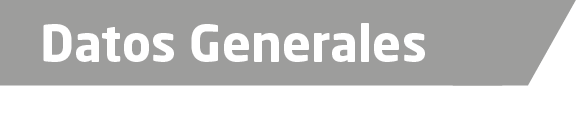 Nombre Pablo Rodríguez LagosGrado de Escolaridad Licenciado en DerechoCédula Profesional (Licenciatura) 9186413Teléfono de Oficina 228-8-41-61-70. Ext. 3578Correo Electrónico pabrodlag@gmail.comDatos GeneralesFormación Académica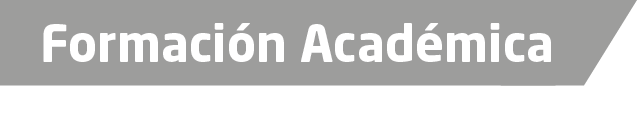 2009-2013Universidad Veracruzana Estudios de Licenciatura en Derecho.Trayectoria Profesional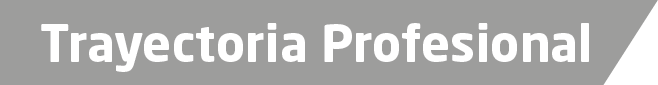 2014 Noviembre a la FechaProcuraduría General de Justicia ahora Fiscalía General del Estado (Oficial Secretario adscrito a la Agencia del Ministerio Público Especializada en Responsabilidad Juvenil, Auxiliar de Fiscal en la Visitaduría General y Fiscal de Procedimientos Administrativos en la Visitaduría General).2014 Marzo-JunioTribunal Electoral del Poder Judicial del Estado de Veracruz (Auxiliar de Secretario de Estudio y Cuenta con categoría de Oficial Administrativo).2013 Febrero-JulioInstituto Electoral Veracruzano (Capacitador Asistente Electoral).2010 Julio-DiciembreDepartamento de Recursos Financieros de la Dirección General  de Tránsito y Transporte del Estado de Veracruz. de Conocimiento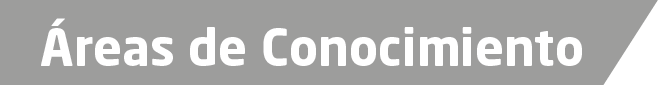 Derecho ElectoralDerecho ConstitucionalDerecho AdministrativoDerecho CivilDerecho Penal